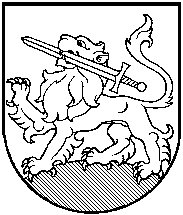 RIETAVO SAVIVALDYBĖS ADMINISTRACIJOS DIREKTORIUSĮSAKYMASDĖL 2020 m. gruodžio 17 d. Nr. AV-739     RietavasVadovaudamasis Lietuvos Respublikos vietos savivaldos įstatymo 18 straipsnio 1 dalimi ir 29 straipsnio 8 dalies 2 punktu, Lietuvos Respublikos valstybės ir tarnybos paslapčių įstatymo 29 straipsniu, Įslaptintos informacijos administravimo ir išslaptinimo tvarkos aprašu, patvirtintu Lietuvos Respublikos Vyriausybės 2018 m. rugpjūčio 13 d. nutarimu Nr. 820 „Dėl Lietuvos Respublikos valstybės ir tarnybos paslapčių įstatymo įgyvendinimo“:1. S k i r i u  Rietavo savivaldybės administracijos Architektūros skyriaus vyresnįjį specialistą Mantą Viržintą atsakingu už įslaptintos informacijos, kuria disponuoja Rietavo savivaldybės administracija, administravimą, apsaugą ir kontrolę.	2. P a v e d u atostogų metu, ligos atveju ar kitomis aplinkybėmis Savivaldybės administracijos Architektūros skyriaus vyresnįjį specialistą Mantą Viržintą pavaduoti Ūkio plėtros ir investicijų skyriaus vedėjui Juozui Albauskui.3. P a v e d u  Savivaldybės administracijos Architektūros skyriaus vyresniajam specialistui Mantui Viržintui vykdyti šias funkcijas:3.1. organizuoti įslaptintos informacijos apskaitą ir kontroliuoti (prižiūrėti) jos apyvartą; 3.2. atrinkti įslaptintą informaciją naikinti, išslaptinti arba pratęsti tokios informacijos įslaptinimo terminą; 3.3. perduoti įslaptintą informaciją vykdytojams ir paslapčių subjektams; 3.4. informuoti paslapčių subjektus apie įslaptintos informacijos slaptumo žymų keitimą, išslaptinimą ar įslaptinimo termino pratęsimą; 3.5.  Rietavo savivaldybės administracijos direktoriaus ar jo įgalioto asmens sprendimu supažindinti kitų paslapčių subjektų įgaliotus asmenis su įslaptinta informacija, žymima slaptumo žymomis „Visiškai slaptai“, „Slaptai“ ar „Konfidencialiai“;	3.6  organizuoti įslaptintos informacijos inventorizaciją;	3.7. organizuoti įslaptintų dokumentų naikinimą;3.8. užtikrinti, kad su įslaptinta informacija susipažintų tik atitinkamus leidimus dirbti ar susipažinti su įslaptinta informacija ar teisę dirbti arba susipažinti su įslaptinta informacija, žymima slaptumo žyma „Riboto naudojimo“, turintys asmenys ir būtų griežtai laikomasi principo „Būtina žinoti“;3.9.  užtikrinti, kad įslaptintos informacijos, su kuria asmuo dirba ar susipažįsta, slaptumo žyma nebūtų aukštesnė už nurodytą šiam asmeniui suteiktame leidime dirbti ar susipažinti su įslaptinta informacija.	4. N u s t a t a u, kad Savivaldybės administracijos įslaptinti dokumentai saugomi seife.5. P r i p a ž į s t u netekusiu galios Rietavo savivaldybės administracijos direktoriaus 2015 m. kovo 23 d. įsakymą Nr. AV-166 „Dėl darbuotojo, atsakingo už įslaptintos informacijos administravimą, apsaugą ir kontrolę, paskyrimo“.Įsakymas gali būti skundžiamas ikiteismine tvarka Lietuvos administracinių ginčų komisijos Klaipėdos apygardos skyriui (H. Manto g. 37, Klaipėda) arba Lietuvos Respublikos administracinių bylų teisenos įstatymo nustatyta tvarka Regionų apygardos administracinio teismo Klaipėdos rūmams (Galinio Pylimo g. 9, Klaipėda) per vieną mėnesį nuo šio įsakymo  paskelbimo ar įteikimo suinteresuotai šaliai dienos.Savivaldybės administracijos direktorius		             		  Vytautas Dičiūnas